CRYSTAL BLUE RESORT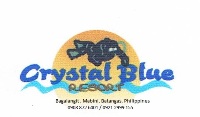 EQUIPMENT AND OXYGEN ENRICHED AIR RELEASE OF LIABILITY ANDEXPRESS ASSUMPTION OF THE RISKThis is a legally binding contract, which is intended to provide a comprehensive release of liability and express assumption of risk but is not intended to assert any claims or defences, which are prohibited by law. The specific rights of the parties may vary from state to state.I hereby affirm that I have been advised and thoroughly informed of the inherent hazards of scuba diving and the particular hazard of scuba diving with oxygen enriched air.I understand that diving with oxygen-enriched air (Enriched Air,Nitrox), involves certain inherent risk of oxygen toxicity and/or improper mixtures of breathing gas. Also, I understand the usual inherent risks of scuba diving; including but not limited to decompression sickness, air embolism, drowning, or other injuries; may occur that require treatment in a recompression chamber. I understand that the open water diving trips, which are necessary for training and certification, or for my own recreation may be conducted at a site that is remote, either by time or distance or both, from such recompression chamber. I still choose to proceed with such instructional or recreational dives in spite of the possible absence of a recompression chamber in proximity to the dive site.I hereby release from any legal liability CRYSTAL BLUE RESORT , its owner, officer, employees, agents, my instructor(s), all recognized training associate or companies and their owner, officers, employees, and any other manufacturer and distributor of the NTI Nitrox generation system (hereinafter the ‘Released Parties’) from any all liability for damage and injury or death to myself or to any persons or property resulting from the selection, installation, maintenance, adjustment or use of this equipment and/or the oxygen enriched air it produces, and of any claim based upon negligence, breach of warranty, contract or any other legal theory, accepting myself the full responsibility for such damage, injury or death which may result from using oxygen enriched air. On behalf of myself and heirs, executor, administrators or assign I hereby, waive, discharge and relinquish any cause or causes of action, which may arise for my heirs, executors, administrators and for my estate and agree that under no circumstance will I or my heirs, executors, administrators or assigns prosecutor or present any claim for personal injury, property of any said persons, or otherwise. IT IS MY INTENTION, BY THIS INSTRUMENT, TO EXEMPT AND RELIEVE THE RELEASED PARTIES FROM LIABILITY FOR PERSONAL INJURY, PROPERTY DAMAGE OR WRONGFUL DEATH CAUSED BY NEGLIGENCE, BREACH OR WARRANTY OR CONTRACT. I affirm that I have completed training from a recognized enriched training organization and have presented a certification card as evidence of successful completion of said training.I affirm that I personally analyzed the oxygen enriched air in the scuba cylinder(s) obtained on this date and that I understand such enriched air may be used to the maximum DEPTH that I have indicated below. I also affirm that I have analyzed the cylinder pressure and have indicated such pressure in the appropriate space below.I hereby agree to accept the terms and conditions of this contract. This document constitutes the final and entire agreement between the Released Parties and the undersigned. The Released Parties provide NO WARRANTIES, express or implied and this product is accepted ‘AS IS’.I am of lawful age and competent to sign this release or I have acquired written consent of my Parent or Guardian.  Signature over Printed Name		    if under 18, Signature of Parent/Guardian			Date NITROX CERTIFICATION #: _____________________